главное управлениеГидрометеорологической службыпри совете министров ссср_________гидрохимический институтРУКОВОДСТВО ПО ХИМИЧЕСКОМУ АНАЛИЗУПОВЕРХНОСТНЫХ ВОД СУШИПод редакцией д-ра хим. наук проф. а. д. семеновагидрометеоиздат -  ленинград 1977ОПРЕДЕЛЕНИЕ ЦИНКАНазначение метода. Метод предназначен для анализа неокрашенных и слабоокрашенных вод с содержанием цинка от 0,002 до 1 мг/л.Принцип метода. Метод основан на распылении исследуемой пробы в воздушно-ацетиленовое или воздушно-пропан-бутановое пламя при помощи сжатого воздуха. Тепловой энергией пламени производится атомизация определяемого элемента. Атомное облако просвечивается специальной лампой. Атомы поглощают часть излучения, которое регистрируется фотоэлементом. При концентрации цинка от 0,1 мг/л и выше определение проводится непосредственно из пробы воды. Если концентрация цинка менее 0,1 мл/г и минерализация воды не превышает 1 г/л, пробу концентрируют выпариванием. При минерализации воды более 1 г/л и содержании цинка менее 0,1 мг/л пробу концентрируют экстракцией металлоорганического комплекса в хлороформ.Характеристики метода. Минимальная определяемая концентрация цинка 0,1 мг/л при непосредственном определении из пробы. Относительное стандартное отклонениеUпри концентрации цинка от 0,1 до 1 мг/л составляет 2% (п = 20). Минимальная определяемая концентрация цинка 0,005 мг/л при концентрировании пробы выпариванием. Относительное стандартное отклонение V при концентрации цинка от 0,005 до 0,1 мг/л составляет 5% (n = 10). Минимальная определяемая концентрация цинка 0,002 мг/л при концентрировании пробы экстракцией в хлороформ. Относительное стандартное отклонение V при концентрации цинка от 0,002 до 0,1 мг/л составляет 5% (п = 10). Продолжительность определения единичной пробы при непосредственном определении составляет один час. Серия из 30 проб определяется в течение 7 ч.При экстракции в хлороформ продолжительность определения одной пробы составляет 2 ч. Серия из 10 проб определяется в течение 14 ч.При концентрировании выпариванием продолжительность определения одной пробы составляет 6 ч. Серия из 20 проб определяется за 10 ч.Мешающие влияния. Определению мешают соли при содержании более 2% в пробе. При концентрировании выпариванием может наблюдаться неполное растворение осадка раствором кислоты, что особенно заметно при повышенном содержании в воде соединений кремния. Мешающие влияния солей устраняют, применяя для концентрирования цинка метод экстракции.Ход определения. 15—20 мл исследуемой пробы без предварительной подготовки помещают в стакан объемом 50 мл и в пробу опускают свободный конец капилляра распылителя спектрофотометра. Измеряют величину абсорбции исследуемой пробы (ƛ = 213,8 нм), которую по таблицам переводят в оптическую плотность. Содержание цинка (в мг/л) находят по калибровочной кривой. При содержании цинка менее 0,1 мг/л и минерализации пробы воды не более 1 г/л пробу концентрируют выпариванием. 100 мл пробы воды помещают в химический стакан объемом 100 мл. Добавляют 1 мл 6 н. соляной кислоты, ставят под электролампу 500 Вт, и выпаривают досуха. После выпаривания добавляют 5 мл 2 н. соляной кислоты, выдерживают 2 ч и измеряют величину абсорбции на спектрофотометре (ƛ= 213,8 нм). Содержание цинка (в мг/л) находят по калибровочной кривой.При концентрировании экстракцией в качестве комплексообразователя рекомендуется диэтилдитиокарбамат натрия, в качестве органического растворителя—хлороформ.Фильтрованную природную воду перед экстракцией рекомендуется прокипятить с соляной кислотой (10 мл 6 н. НС1 на 0,5 л воды) в течение 10 мин, чтобы перевести цинк из коллоидного состояния в ионное, особенно для загрязненных вод.После остывания воду переливают в делительную воронку емкостью 0,5 л, затем добавляют 8 мл буферного раствора и раствором аммиака устанавливают величину рН, равную 5. Контроль величины рН проводят капельным методом с бромкрезоловым зеленым, применяя буферный раствор с величиной рН, равной 5. Для контроля величины рН капельным методом на стеклянную пластинку, покрытую парафином, наносят пипеткой каплю пробы из делительной воронки и рядом каплю буферного раствора. К каждой капле добавляют по одной капле раствора индикатора и сравнивают окраску капель. Если окраска обеих капель одинакова, тонеобходимая величина рН достигнута. Если цвет капель различается, то добавлением к пробе раствора аммиака или соляной кислоты добиваются совпадения окрасок. Таким методом величина рН устанавливается с точностью ±0,1 единицы рН. Величину рН можно контролировать и рН-метром.После установления величины рН в делительную воронку вносят 5 мл свежеприготовленного водного 5%-ного раствора карбамата и 15 мл хлороформа, воронку встряхивают 3—5 раз, открывают пробку, чтобы выпустить газы, которые могут вытолкнуть пробку во время экстрагирования. Затем делительную воронку энергично встряхивают в течение 2 мин и оставляют для расслаивания воды и хлороформа. Хлороформный слой сливают в воронку для реэкстракции объемом 100—150 мл. Затем в воронку с пробой воды добавляют около 2 мл хлороформа и, не встряхивая, сливают хлороформ в воронку для реэкстракции, чтобы промыть спускную трубку. Экстрагирование повторяют, пока хлороформный слой не перестанет приобретать окраску. Обычно двух-трех экстракций бывает достаточно. При второй и следующих экстракциях достаточно добавлять по 2—3 мл карбамата и по 10 мл хлороформа. Реэкстракцию проводят 10 мл2%-ного раствора соляной кислоты энергичным встряхиванием в течение 1 мин. Измеряют величину абсорбции на атомно-абсорбционном спектрофотометре (К = 213,8 нм). Содержание цинка в мг Zn/л находят по калибровочной кривой.Построение калибровочной кривой. Для построения калибровочной кривой берут пять рабочих стандартных растворов объемом 15—20 мл с содержанием цинка 0,1; 0,2; 0,4; 0,8; 1 мг/л. Производят определение величины абсорбции, как описано выше (см. «Ход определения»).Строят калибровочную кривую, откладывая на оси абсцисс концентрацию цинка (в мг/л), на оси ординат — оптическую плотность, найденную из таблиц по полученным величинам атомной абсорбции.Расчет. Содержание цинкаСх находят по формуле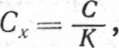 где С — концентрация цинка, найденная по калибровочной кривой, мг/л; К — степень концентрирования исходной пробы воды (в случае, если пробу не концентрируют, К = 1, если взять 100 мл и сконцентрировать до 5 мл, К — 20, если взять 500 мл и сконцентрировать до 10 мл, К = 50 и т. д.)РеактивыСоляная кислота HCl, 6 н., х. ч. Концентрированную соляную кислоту разбавляют в 2 раза и перегоняют в стеклянном перегонном аппарате с дефлегматором.Стандартные растворы цинка. Основной стандартный раствор, 1 г Zn/л. 1,000 г металлического цинка, х. ч., растворяютв мерной колбе на 1 л в небольшом количестве 6 н. НС1 и доводят объем раствора дважды дистиллированной водой до метки. Раствор должен быть примерно 1 %-ным по соляной кислоте.Рабочие стандартные растворы цинка в концентрациях от 0,1 до 1 мг/л готовят из основного стандартного раствора разбавлением 1 %-ным раствором соляной кислоты.Раствор аммиака. Получают так же, как 6 н. соляную кислоту.Водный 5%-ный раствор диэтилдитиокарбамата натрия. Раствор фильтруют через рыхлый бумажный фильтр в делительную воронку и взбалтывают с хлороформом около 1 мин, чтобы очистить реактив. Объем хлороформа равен примерно 0,1 объема карбамата. После отстаивания хлороформ сливают в приемник отходов, а раствор карбамата фильтруют через рыхлый бумажный фильтр.Буферный раствор с рН = 5, вводимый в пробу. Готовят из уксусной кислоты и 6 н. раствора аммиака.Буферный раствор с рН = 5, применяемый для контроля рН. Берут 30 мл 0,1 н. раствора NаОН и 50 мл 0,1 М раствора КНС8Н404 (бифталата калия 20, 4216 г/л) и доводят объем до 100 мл.0,04%-ный раствор индикатора бромкрезолового зеленого, который используют для установления рН = 5.Хлороформ, х. ч.ПосудаКолбы мерные: 1000 мл — 1 шт.100 мл — 10 шт.Стаканы химические: 100 мл — 30—40 шт.Воронки делительные: 1000 мл — 10 шт.100—150 мл —10 шт.Пипетки с делениями 1, 2, 5 и 10 мл — по 2 шт.Аппаратура1. Атомно-абсорбционный спектрофотометр., 2. Лампа спектральная с полым катодом для цинка.3. Электролампы типа ИКЗ 220—500 — 4 шт.